Załącznik nr 1Luboński Budżet Obywatelski 2020FORMULARZ ZGŁOSZENIOWY1. Tytuł projektu:2. Lokalizacja, dokładne miejsce realizacji projektu, potencjalny termin realizacji (w przypadku imprezy plenerowej, wydarzenia itp.)3. Opis projektu:(Proszę przedstawić opis projektu, w tym jego główne założenia i działania, które będą podjęte przy jego realizacji. Opis powinien zawierać nie więcej niż 400 słów)4. Skrócony opis projektu:(Opis ten będzie widoczny na elektronicznej karcie do głosowania)5. Uzasadnienie(Proszę napisać, jaki jest cel realizacji projektu, jakiego problemu  dotyczy i jakie rozwiązania proponuje, a także uzasadnić dlaczego projekt powinien być zrealizowany i w jaki sposób będzie służył mieszkańcom. Uzasadnienie powinno zawierać nie więcej niż 200 słów)6. Beneficjenci projektu(Proszę wskazać, jakie grupy mieszkańców skorzystają na realizacji projektu. Opis powinien zawierać nie więcej niż 100 słów)7. Szacunkowe koszty projektu(Proszę uwzględnić wszystkie składowe projektu oraz ich szacunkowe koszty)8. Kontakt do wnioskodawcówWyrażam zgodę na przetwarzanie danych osobowych w celu przeprowadzenia konsultacji w Lubońskim Budżecie Obywatelskim 2020. W przypadku upublicznienia zgłoszonego projektu wyrażam zgodę na opublikowanie moich danych osobowych. tj. "Imię i nazwisko"  na stronie internetowej www.budzetobywatelski.lubon.pl9. Dodatkowe załączniki (nieobowiązkowe)(zdjęcia, ekspertyzy, rekomendacje)Więcej informacji na stronie www.budzetobywatelski.lubon.pl e-mail:budzetobywatelski@umlubon.pl, tel. 61 913 00 11 wew. 30.   Klauzula informacyjna o przetwarzaniu danychNa podstawie art. 13 ust. 1 i ust. 2 rozporządzenia Parlamentu Europejskiego i Rady (UE) 2016/679 
z 27.4.2016 r. w sprawie ochrony osób fizycznych w związku z przetwarzaniem danych osobowych 
i w sprawie swobodnego przepływu takich danych oraz uchylenia dyrektywy 95/46/WE (dalej: RODO), informuję, że: Administratorem Pani/Pana danych osobowych jest Burmistrz Miasta Luboń z siedzibą w Luboniu, pl. E. Bojanowskiego 2, kod pocztowy 62-030 Luboń, e-mail: office@lubon.pl , tel. 618130011. Dane kontaktowe inspektora ochrony danych w Urzędzie Miasta Luboń: e-mail: iodo@umlubon.pl, tel. 618130011, adres pocztowy – Urząd Miasta Luboń Inspektor Ochrony Danych Osobowych, 62-030 Luboń pl. E. Bojanowskiego 2. Przetwarzanie Pani/Pana danych osobowych odbywać się będzie na podstawie zgody w celu przeprowadzenia konsultacji społecznych w sprawie budżetu Miasta Luboń na rok 2020.Pani/Pana dane osobowe będą przechowywane do 31.12.2019 r. tj. przez czas wymagany do ustalenia wyników konsultacji oraz ewentualnych weryfikacji rezultatów głosowania. Posiada Pani/Pan prawo dostępu do treści swoich danych osobowych, prawo do ich sprostowania, usunięcia oraz prawo do ograniczenia ich przetwarzania. Ponadto także prawo do cofnięcia zgody w dowolnym momencie bez wpływu na zgodność z prawem przetwarzania, prawo do przenoszenia danych oraz prawo do wniesienia sprzeciwu wobec przetwarzania Pani/Pana danych osobowych. Przysługuje Pani/Panu prawo wniesienia skargi do Prezesa Urzędu Ochrony Danych Osobowych, gdy uzna Pani/Pan, iż przetwarzanie danych osobowych Pani/Pana dotyczących narusza przepisy RODO. Podanie przez Panią/Pana danych osobowych w zakresie konsultacji i oddania głosu na wskazane projekty inwestycyjne/nieinwestycyjne jest obowiązkowe, a ich niepodanie będzie skutkowało nieważnością zgłoszenia. Odbiorcami Pani/Pana danych osobowych będą wyłącznie podmioty uprawnione do uzyskania danych osobowych na podstawie przepisów prawa. Pani/Pana dane osobowe nie będą przekazywane do państwa trzeciego/organizacji międzynarodowej. Pani/Pana dane osobowe nie będą przetwarzane w sposób zautomatyzowany i nie będą profilowane.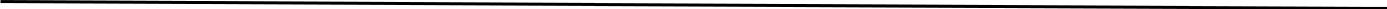 Oświadczam, że zapoznałem się z zasadami Lubońskiego Budżetu Obywatelskiego 2020 i akceptuję jego warunki. Oświadczam, że powyższe dane są prawdziwe i aktualne. Wyrażam zgodę na przetwarzanie moich danych osobowych przez Burmistrz Miasta Luboń z siedzibą przy placu Edmunda Bojanowskiego 2 w Luboniu w celu przeprowadzenia konsultacji społecznych w sprawie budżetu Miasta Luboń na rok 2020.  Oświadczam, że jestem świadomy dobrowolności podania danych 
i przyjmuję do wiadomości, że przysługuje mi prawo wglądu do podanych danych oraz możliwości ich poprawiania.…………………………………………….									Data, Imię i nazwisko#Składowe części zadania:Koszt:1.2.3.RAZEMImię i nazwiskoTelefon, adres e-mail